  КАРАР            	                                                             РЕШЕНИЕОб исполнении бюджета сельского поселенияКарабашевский сельсовет муниципального районаИлишевский район Республики Башкортостанза 2016 годРассмотрев исполнение бюджета  Сельского поселения Карабашевский сельсовет муниципального района Илишевский район Республики Башкортостан за 2016 год, Совет сельского поселения Карабашевский сельсовет муниципального района Илишевский район Республики Башкортостан Р Е Ш И Л: 	1. Утвердить отчет об исполнении бюджета сельского поселения Карабашевский сельсовет муниципального района Илишевский район за 2016 год по доходам в сумме 3 369 807,74 рублей и расходам в сумме 3 612 506,68 рублей, с превышением расходов над доходами (дефицит бюджета) в сумме 242698,94  рублей со следующими показателями по:	а) доходам бюджета сельского поселения за 2016 год по кодам классификации доходов бюджетов согласно приложению №1;	б) доходам бюджета сельского поселения за 2016 год по кодам видов доходов, подвидов доходов, экономической классификации доходов бюджетов согласно приложению №2;	в) ведомственной структуре расходов бюджета сельского поселения за 2016 год согласно приложению №3;	г) распределению расходов бюджета сельского поселения за 2016 год по разделам, подразделам, целевым статьям и видам расходов функциональной классификации расходов бюджетов Российской Федерации согласно приложению №4;	д) источникам финансирования дефицита бюджета сельского поселения за 2016 год по кодам финансирования дефицитов бюджетов согласно приложению №5;	2. Настоящее Решение вступает в силу со дня его обнародования в соответствии с Уставом Сельского поселения.Председатель      СоветаСельского       поселения Карабашевский сельсоветмуниципального районаИлишевский           районРеспублики Башкортостан:                                                Шангареев Р.И. с. Карабашево 27 апреля 2017 года            № 13-1Башортостан РеспубликаҺымуниципаль районилеш районыКАРАБАШ ауыл советыауыл билӘмӘҺе советыБашортостан РеспубликаҺымуниципаль районилеш районыКАРАБАШ ауыл советыауыл билӘмӘҺе советыБашортостан РеспубликаҺымуниципаль районилеш районыКАРАБАШ ауыл советыауыл билӘмӘҺе советы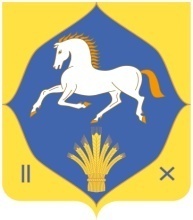 республика башкортостанмуниципальный районилишевский районсовет сельского поселенияКАРАБАШЕВСКИЙ сельсовет